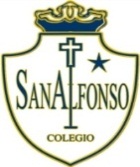 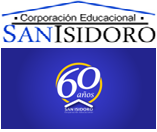 Trabajo individual pedagógicoNivel: Primero Medio                                 Correo de contacto: mariavcastero@gmail.com Ciencias Naturales: Física ONDASParámetros de una onda:Señala en la onda los siguientes parámetros: longitud, amplitud, valle, cresta y periodo. 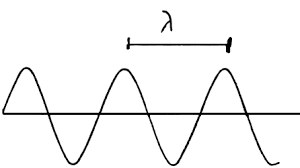 Tipos de onda: Las Ondas se clasifican de la forma que se muestra a continuación, para completar el diagrama, cita 2 ejemplos de cada uno de los tipos. 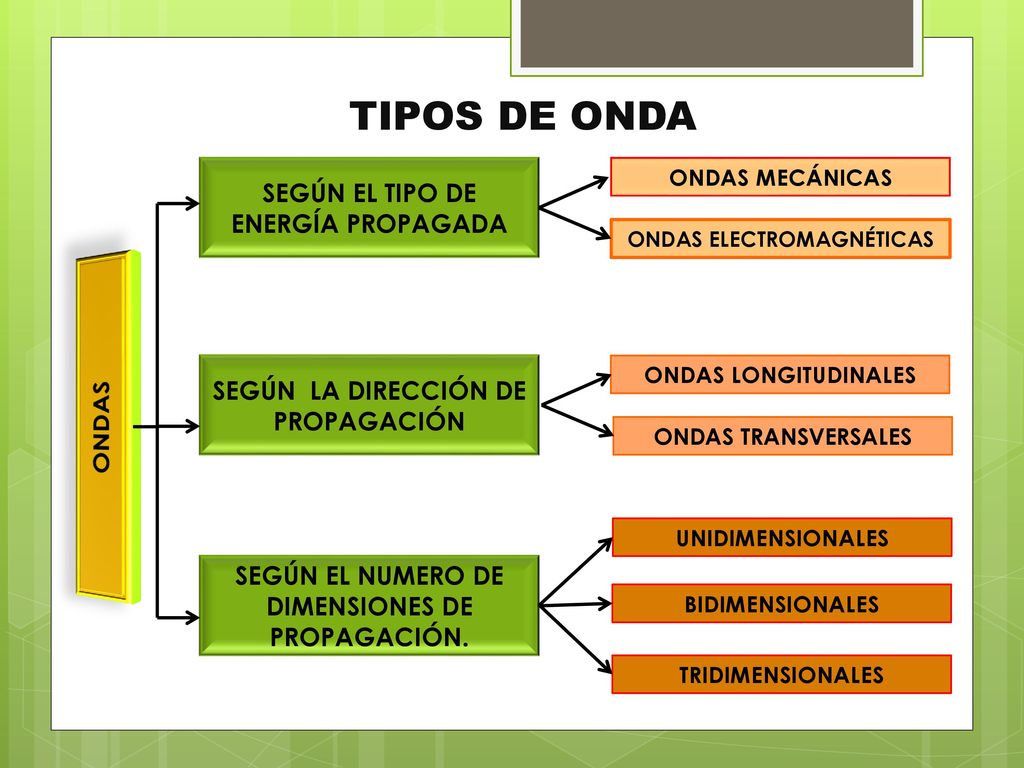 Fenómenos de una onda: Define cada uno de estos fenómenos y realiza un dibujo donde diagrames cada uno de ellos: Reflexión Refracción Absorción Difracción Página de consulta y acceso a textos escolares en formato digital:www.aprendoenlinea.mineduc.cl